Next Community Supports & Health Services (CS&HS) Meeting: April 7th, 2020, 2 to 4 pm, TBA,NOTE: CS&HS Meetings are always the 1st Tuesday of each month, 2-4 p.m.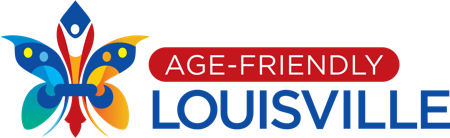 Agenda for Community Supports & Health Services Domain of Age-Friendly LouisvilleMarch 3, 2020, 2 to 4 pmFacilitators: Coby Watier, Sarah Teeters, & Pam YankeelovLOCATION:   KIPDA @ 11520 Commonwealth Dr, Louisville, KY 40299Agenda for Community Supports & Health Services Domain of Age-Friendly LouisvilleMarch 3, 2020, 2 to 4 pmFacilitators: Coby Watier, Sarah Teeters, & Pam YankeelovLOCATION:   KIPDA @ 11520 Commonwealth Dr, Louisville, KY 40299Agenda for Community Supports & Health Services Domain of Age-Friendly LouisvilleMarch 3, 2020, 2 to 4 pmFacilitators: Coby Watier, Sarah Teeters, & Pam YankeelovLOCATION:   KIPDA @ 11520 Commonwealth Dr, Louisville, KY 40299Agenda for Community Supports & Health Services Domain of Age-Friendly LouisvilleMarch 3, 2020, 2 to 4 pmFacilitators: Coby Watier, Sarah Teeters, & Pam YankeelovLOCATION:   KIPDA @ 11520 Commonwealth Dr, Louisville, KY 40299ItemItemItemDiscussionAction to accomplishPerson Responsible Welcome/IntroductionWelcome/IntroductionUpdate Names & Emails by signing in Acknowledge Returning Members             & New MembersUpdate Names & Emails by signing in Acknowledge Returning Members             & New Members# Present: 13HHHousekeepingHousekeeping==Today’s Minute Recorder will be: ______Meeting photographer will be: _____Minutes can also be found at agefriendlylou.comFuture meeting reminders will come from KellyGentle reminder about our green policyToday’s Minute Recorder will be: ______Meeting photographer will be: _____Minutes can also be found at agefriendlylou.comFuture meeting reminders will come from KellyGentle reminder about our green policyKellyKellyReview Agenda & Goals of MeetingReview Agenda & Goals of MeetingObjectives of this meetingReview progress our strategic planDiscuss next steps using handout to guide discussionBari Lewis, Alzheimer’s AssociationObjectives of this meetingReview progress our strategic planDiscuss next steps using handout to guide discussionBari Lewis, Alzheimer’s Association1. Reviewed the strategic plan2. AARP is going to print 1000 more of the CSHS resource created last year. Considering making a resource for free older adult exercise programs. Kelly Reviewed FR Curriculum process and the preparation for beginning to develop curriculum and form a focus group of FR for training and feedback analysis. 3. Alzheimer’s Association Presentation: Prepare to Care: AARP PartnershipAA Trained AARP phone staff to sense stress and need of caregivers & memory/cognitive issues with those with Alz/Dementia. ‘Care Like’ On AA & AARP Site. AA training volunteers to lead programs that support those who need help with Alz/Dementia. AA will come to organizations and provide training. The most common need from AA is help with deescalation of those with Alz/Dementia.Incorporating healthy living classes a  wwwwwwwwwwwwwnd keeping yourself healthy as you age. The 10 Signs Program is popular, communication and behaviors programs, & financial class. AARP has more of the legal pieces covered, for those who are preparing to care or care for an older adult with Alz/Dem. AA is focusing on also working with healthcare providers & how to talk to those who are aging. All training is free. For resources alz.org. Any announcement from our members?Any announcement from our members?5.5.Next Workgroup Meeting location?Next Workgroup Meeting location?Jewish Family & Career Services